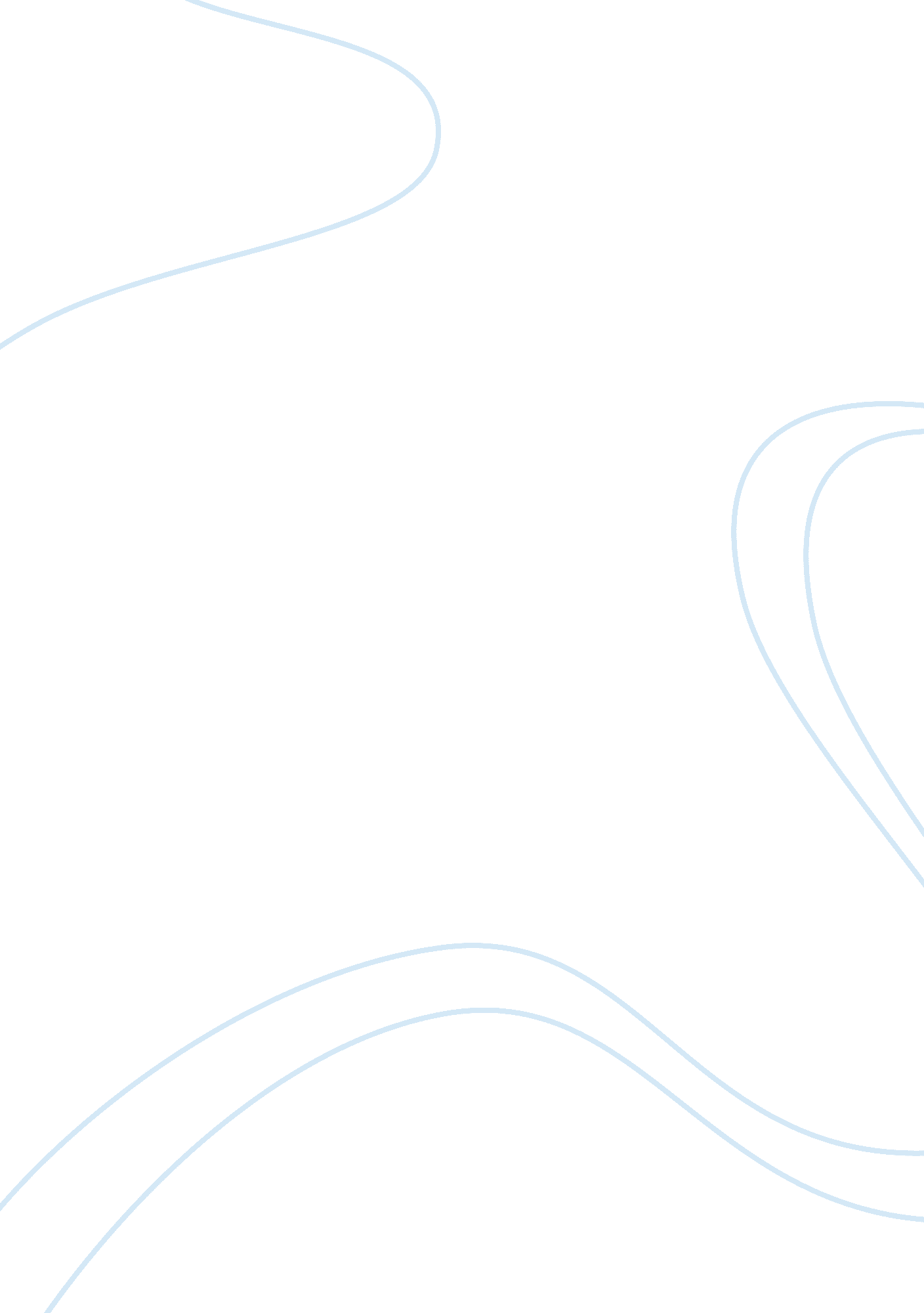 Our town act 2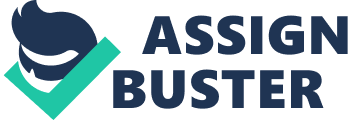 name of act" Love and Marriage" what is the day of the actJuly 7, 1904high school commencementgraduation before marriage5: 45 a. m. when the train for Boston leavesShorty Hawkinsflags in the trainMrs. Gibbscomforts GeorgeMrs. Webbannoyed to see Georgewho is not in this actConstable Warrenwho is in a joking moodDr. Gibbswhat is Mrs. Gibbs maiden nameHerseywhat does Mrs. Gibbs give Dr. Gibbs as a special treatfrench toastCongregational Churchwhere the wedding is heldwho is crying because they are losing their brotherRebeccaMr. Webbdoesn't like George and believes in superstitionsPhilo systemusing incubators and raising chickenssuperstitionsbride shouldn't see the groom on wedding daypresident of the senior classGeorgesecretary/ treasurer of the senior classEmily2 high stools and a board on top make upMr. Morgan's drugstorewho play Mr. Morgan and the Ministerthe Stage ManagerCicerohard latinwho are friends of George and Emily that aren't seen, but spoken toLouise, Ernestine and LizzyBob and Herbon the baseball teamwho does Mr. Morgan talk to while George and Emily are talkingStew and Mrs. Slocumwho was said to be driving their wagon crazilyTom Huckinswhat is cheaper strawberry phosphate or ice-cream sodasstrawberry phosphatewhere does George want to goState Agriculture Collegewhat does George offer as payment since he forgot money to pay for they sodashis gold watchhow long and more does Mr. Morgan say he trusts Georgeten yearssacrament of marriagepeople are made to live two by twowho are watching the wedding but can not be seenmillions of ancestorswhat are the three songs mentioned that are played at the weddingHandel's " Largo", " Blessed Be the Tie that Binds", and Mendelssohn's " Wedding March" what are the 3 baseball players doing to George at the churchcatcalling to himwhen the bride and groom " get cold feet" they start to doubt everythinglike a still photo but really called a ---silent tableaucynicismsarcastic and negativewhat also ends the act besides the Stage Manger saying that there is a ten minute intermissionthe curtainhow many years have gone bythreehow old are George and Emily and what age are they going on to19-20how old are Rebecca and Wally14what is the weather like at the beginning of this actcurtains of rainwhat word is never said but is hinted atengagementwho delivers papers like his brothersSi Crowellwho is a really good baseball playerGeorgewhich year was it that a player was better than George1984what does George do the most on the fieldpitcheswhat do the parents thinkGeorge and Emily are two youngalacritysurprisedcrestfallensadbewilderedconfusedat what time does high school end3 o'clockwhat does George do for Emily at the drugstore besides buy her a drinkhe lies to Mr. Morganwhat were George and Emily doing to each other while growing upwatchingwho says that people should live two by twoMrs. Gibbswhat are the ancestors doing during the weddingwatchingwhat are the three catcallers dressed forthe ball fieldover how many people has the State Manager married200one to how many times is a marriage interesting1, 00how long is the intermissionten minuteswhy does the curtain closeso the audience can not see the next scene being preparedwho are the two people that run into the isle with a bright light on themGeorge and Emilywho says that college is as important as when two people are made for each otherGeorgedoes George ever say the words will you marry menoEmily knows what George is trying to say, what is her responseI always have been ONOUR TOWN ACT 2 SPECIFICALLY FOR YOUFOR ONLY$13. 90/PAGEOrder Now 